Topic Lesson 19.05.2020How can we attract more insects, birds and other wildlife to our school to increase our wildlife and help other species? The National Trust has lots of ideas here: https://www.nationaltrust.org.uk/features/nine-ways-to-build-a-wildlife-friendly-garden You can also watch a video of some of these animals that might visit your garden: https://www.bbc.co.uk/bitesize/clips/z49g9j6Could you make one of these in your home using any recycling or junk modelling equipment that you have? Please send us some pictures of your creations!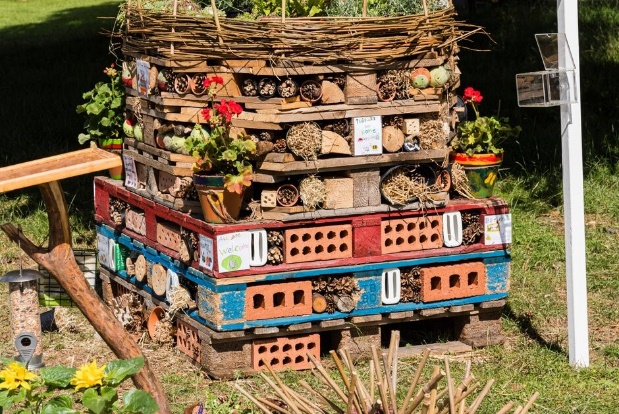 https://www.youtube.com/watch?v=E2aIEQjt9zEMaking a bug hotel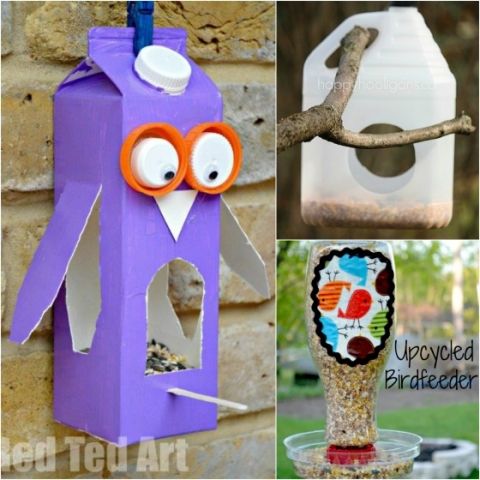 https://www.youtube.com/watch?v=sKIyeeCBL-wMaking bird feeders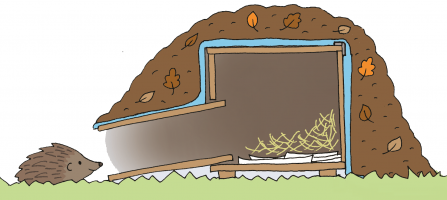 Making a hedgehog home https://www.youtube.com/watch?v=mNnbvPdVYRUMaking a hedgehog home https://www.youtube.com/watch?v=mNnbvPdVYRU